Correction Brevet Blanc Avril 2016Exercice 1: 7,5 pts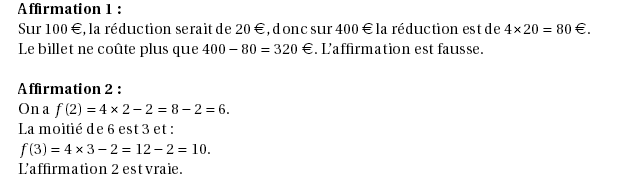   Affirmation 3 : On sait que : les droites (AD) et (BC) sont sécantes en O. Les droites (AB) et (CD) sont parallèles.D’après le théorème de Thalès :  donc   d’où AB= 90.L’affirmation  3 est fausse.  Affirmation 4 :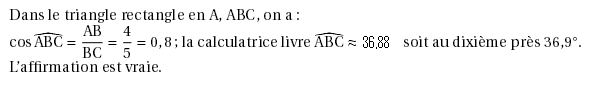 Affirmation 5:La médiane de la série est la 5ème valeur, c’est-à-dire 12. La moyenne de la série est environ égale à 14,7. La médiane est donc inférieure à la moyenne de la série.L’affirmation 5 est fausse.Exercice 2:  4 pts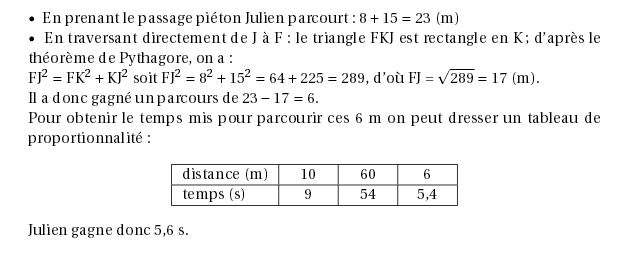 Exercice 3 : 4 pts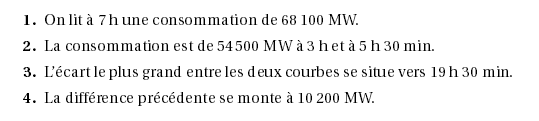 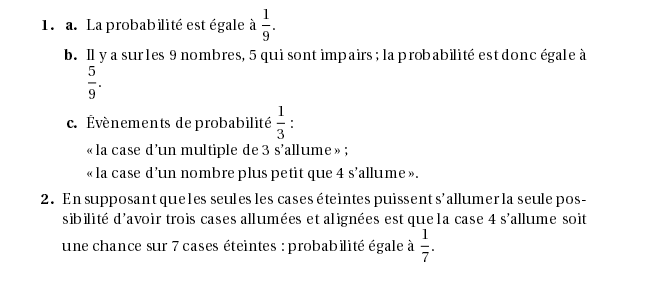 Exercice  4:  4 pts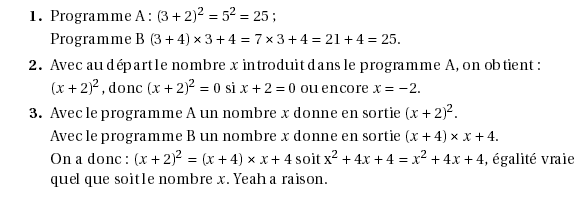 Exercice  5: 5,5 ptsExercice  6: 5 ptsEn regardant les lignes 1 et 2,  le nombre 6 a pour image 47.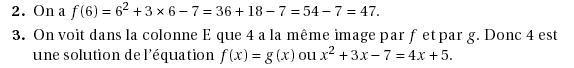  4.  La formule saisie dans la cellule B3 est : « =4*B1+5 ».Exercice 7: 6 pts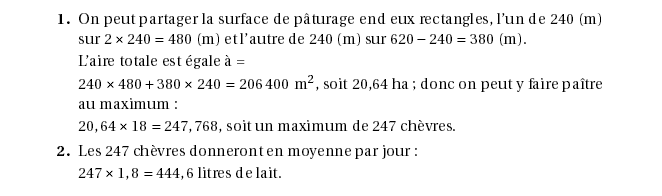 